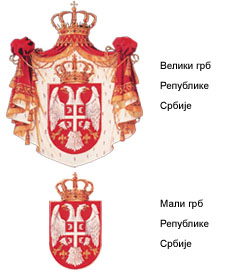           Република Србија    Министарство финансија          УПРАВА ЦАРИНАБрој предмета: _________________        Датум: _________________СЛУЖБЕНА БЕЛЕШКАсачињена на основу чл. 16. ст. 7. Закона о слободном приступу информацијама од јавног значаја, у предмету поступања по захтеву тражиоца информација ___________________________________________ бр. ____________ од ____________год.Присутни:1.  ______________________, овлашћено лице 2. ______________________, тражилац информацијаТражиоцу је, на његов захтев, дана ____________ у просторијама органа ____________________________________________________________________________ у времену од _____ до ____ часова омогућен приступ следећим информацијама, односно документима, тако што му је:        омогућен увид и/или        уручене копије докумената, и то: 1.2.3.4.5.Тражилац својим потписом потврђује да му је омогућен приступ траженим информацијама. Унети примедбу тражиоца (ако је било примедби):____________________________________________________________________________________________________________________________________________________У  ____________,  дана _______________ Тражилац                                                        		          Овлашћено лице ____________________                          			_______________________              ( потпис)  	                                                                                   (потпис) 